Second Grade Musical 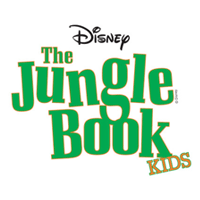 Audition Information Performances:  April 6th, 7th, 8th *see reverse for class specific performance dates 
We are so excited to be able to present the 2nd grade musical and are hopeful amidst COVID concerns and protocol that we will be able to share a traditional performance. However, please be advised that there are alternate plans in place including a performance with limited guests or a live-stream performance.  Throughout the rehearsal process, we will maintain COVID safety guidelines to keep students as healthy and safe as possible. Audition Dates:  January 31-February 4 (Callbacks as necessary)	      Students will audition privately during their scheduled music class time.  Students who do not wish to audition for a featured role will automatically be cast with their classmates in our ensemble as wolves, monkeys, elephants, bees, or jungle flora & fauna. Everyone gets to participate! Please note that students will be combined with those from other classes during after-school rehearsals and the performance process. Parents may opt out of the performance if they have concerns.  Students’ semester grade is based on their in-class participation.  Notification of non-participation can be selected on the yellow Audition Selection form. Students will NOT be able to opt back in if they opt out. How to prepare: We will be learning audition selections during music class time for the next three weeks. Please encourage your child to practice and prepare for their audition at home as well. Resources can be found on the attached pages as well as the “Music” page of the school website.  Students also have access to an audition course on Schoology. IMPORTANT:  Fill out the yellow “Audition Selection Form” and return by Friday, January 21.   Late forms will not be considered for an audition.  Please note that although students will be practicing for our production during school hours, those with FEATURED parts WILL be asked to stay after school on select Mondays and Wednesdays until 4:30 pm beginning in February. Schedule to follow. What to expect at auditions: Auditions will be held privately to ease any jittersStudents will be asked to either sing their prepared selection to a backing track or read a scene if they are auditioning for a Vulture part. I will have lyrics and speaking parts available for students during auditions.  Lines do not have to be memorized but students should be very familiar with their audition selection. Casting	Individual letters will be sent home notifying all students of the role they have been cast in during the week following auditions.  Those cast in featured roles will be required to sign and return a contract.  Scripts and information for their Schoology course with accompaniment and rehearsal tracks will be sent home once their contract is turned in.  They will need your help at home. ResourcesMultiple performances of Disney’s The Jungle Book Kids can be found on YouTube for your reference. Please look at them with your student. All resources & music can be found on the school website by clicking on the link under “The Jungle Book” heading:  https://hhe.desotocountyschools.org/alaynaweiss 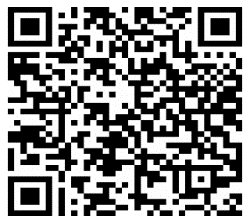 Character BreakdownBagheera  female)No-nonsense panther and guardian of MowgliAudition song: “Jungle Prologue” Baloo (male)Bear; a gentle giant who is never in a hurry and a friend of Mowgli’s Audition song:  “I Wan’na Be Like You” Mowgli (male)Man-cub; a likeable boy with a joyful, curious natureAudition song: “The Bare Necessities”Shere Khan (male or female)Ruthless tiger who dislikes Mowgli; powerful an dignifiedAudition song: “Shere Khan the Tiger”Shanti (female)A curious girl from the Man village that helps narrate; adventurous but shyAudition song:  “Kaa the Snake” Kaa  ( male or female)Mighty python, sly and slippery with an entrancing voiceAudition song: “Trust in Me” Colonel Hathi (male)The leader of the elephant herd; commanding and a little forgetfulAudition song: “Colonel Hathi’s March”King Louie (male) An orangutan and King of the Monkeys; Fun loving and commandingAudition song: “I Wan’na Be Like You”Dizzy and Ziggy Vulture (females) SPEAKING PARTComediansAudition selection:Mowgli - (collapses, exhausted and vultures appear and begin to peck him) Hey!Dizzy – “Oh, he’s alive…”Ziggy – “Unfortunately”Dizzy – “But just look at him, scrawny thing”Ziggy – “He won’t last long” (Vultures laugh and walk off)